МБОУ НОШ №14, г. БиробиджанДоклад о керосиновой лампе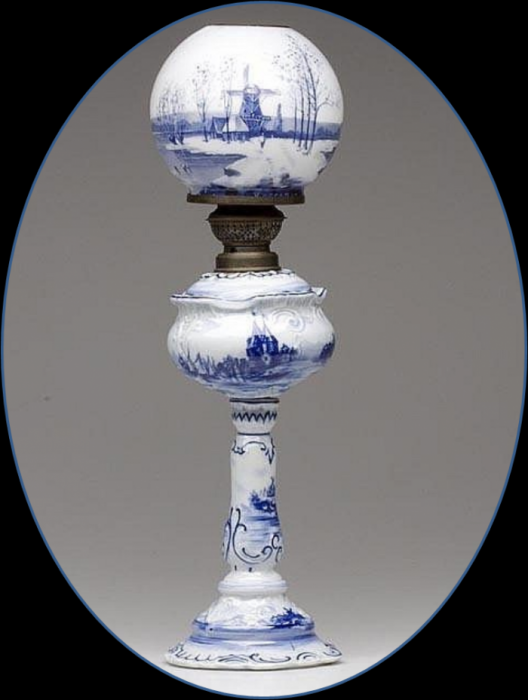 подготовил ученик 3 классаМыльников АртёмСентябрь 2017 годаБиробиджанСлайд 1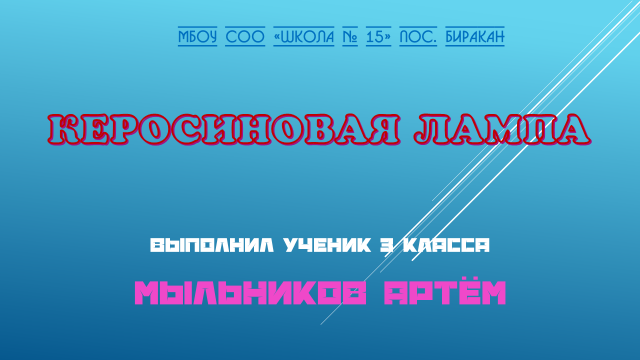 Я составил сообщение и презентацию на тему «Керосиновая лампа. История её возникновения».Слайд 2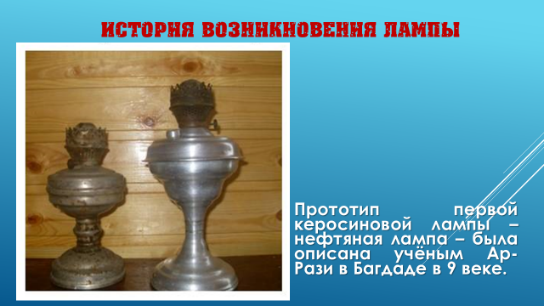 Какие светильники служили людям в качестве настольных ламп до появления керосиновых? Первый прототип керосиновой лампы – нефтяная лампа – была описана учёным Ар-Рази в Багдаде в 9 веке.Слайд 3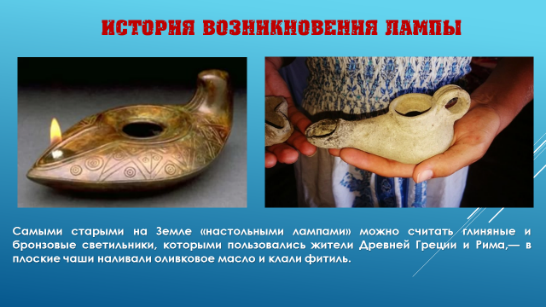 Наверное, самыми старыми на Земле «настольными лампами» можно считать глиняные и бронзовые светильники, которыми пользовались жители Древней Греции и Рима, — в плоские чаши наливали оливковое масло и клали фитиль. Следы подобных чаш были даже найдены археологами, в том числе, на месте раскопок в греческих городах-колониях в Крыму. Слайд 4Даже деревенскую лучину, известную на Руси с незапамятных времен, мы можем считать одной из прародительниц нашей настольной лампы. И для этого, пожалуй, самого примитивного источника света создавались специальные, художественно оформленные приспособления — светцы.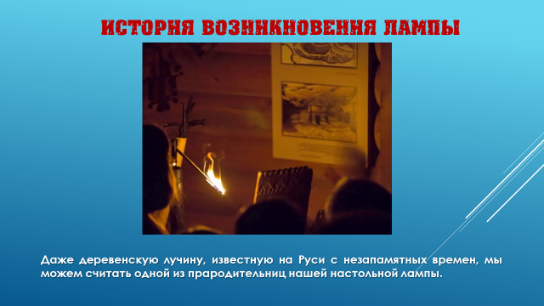 Слайд 5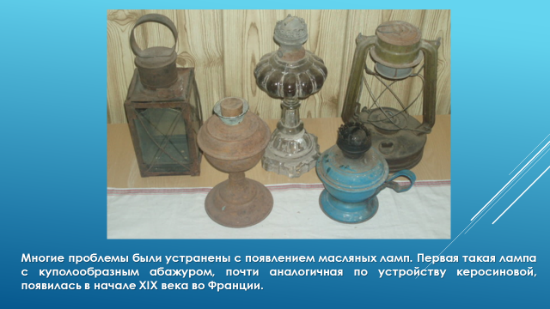 Многие проблемы были устранены с появлением масляных ламп. Первая такая лампа с куполообразным абажуром, почти аналогичная по устройству керосиновой, появилась в начале 19 века во Франции. Применявшиеся тогда масла и их смеси плохо впитывались фитилём, поэтому ёмкость для масла помещалась повыше, под абажуром. И надо сказать, что широкому распространению керосиновых ламп способствовало то, что масляную лампу оказалось легко переделать в керосиновую — надо только перенести ёмкость для масла под горелку.Слайд 6В марте 1853 года перед аптекой «Под золотой звездой» во Львове собралась толпа. Разошлась весть, что аптека освещена каким-то струйным, невиданным образом. Что же представляла собой самая первая керосиновая лампа, которую увидели горожане? Керосиновая лампа — светильник на основе сгорания керосина — продукта перегонки нефти.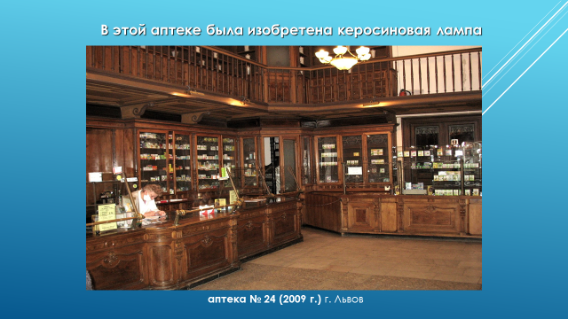 Слайд 7Это был цилиндр-стакан из толстой жести, в верхней части которого помещалось слюдяное окошечко, прикрывавшее необычно яркое пламя. Сначала она горела только в витрине аптеки Петра Миколяша. 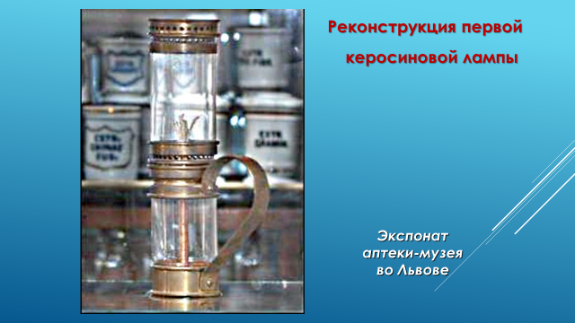 Модель первой керосиновой лампы хранится во Львовской аптеке-музее.
Любая керосиновая лампа состоит из:- металлической ёмкости для керосина;- горелки (сделана так, чтобы воздух подходил снизу);- стекла, защищающего пламя и создающего тягу (стеклянный цилиндр делают с расширением в той части, где горит фитиль, так как на малом расстоянии от пламени стекло перегревалось и лопалось)- металлического каркаса для защиты стекла, переноски и подвески лампы (для подвесных ламп);- регулятора светимости (высота фитиля позволяет регулировать яркость лампы. Неровные излишки фитиля необходимо периодически подрезать ножницами, чтобы не коптила)
Слайд 8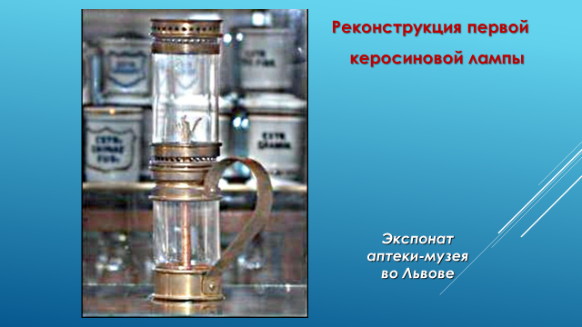 Первые изобретатели этой лампы, которая чуть ли не столетие обслуживала человечество, стали Игнаций Лукасевич и Ян Зех. Слайд 9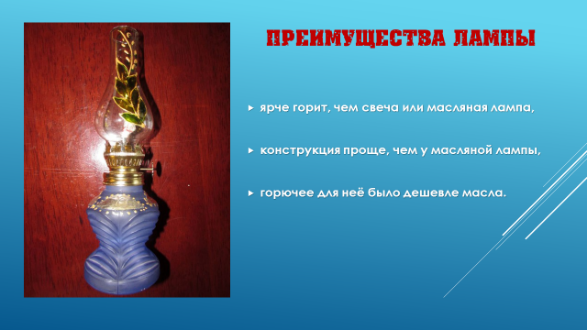 Преимущества этой лампы:- ярче горит, чем свеча или масляная лампа,- конструкция проще, чем у масляной лампы,- горючее для неё было дешевле масла.          В России появилась в 1861 году.Слайд 10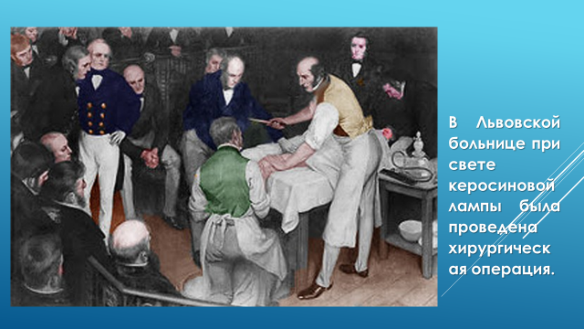 Летом того же, 1853, года в одной из Львовских больниц при свете керосиновой лампы была проведена хирургическая операция. Весть об этом просочилась в газеты. Слайд 11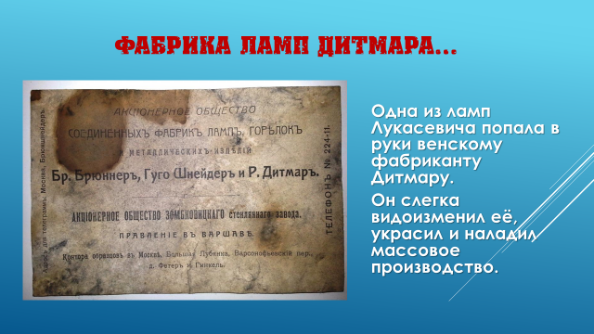 А через некоторое время одна из ламп Лукасевича попала в руки венскому фабриканту Дитмару. Он слегка видоизменил ее, украсил и наладил массовое производство на совей фабрике. В настоящее время здания фабрики не существует.Слайды 12 – 13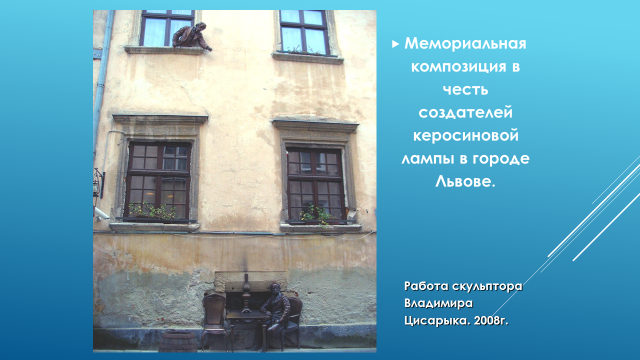 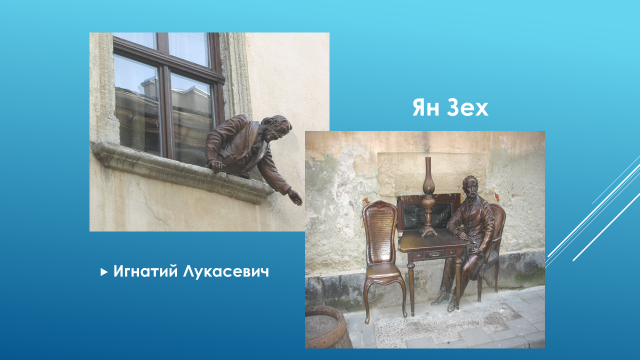 В память о создателях керосиновой лампы Игнатия Мукасевича и Яна Зеха была установлена мемориальная композиция в городе Львове.Слайд 14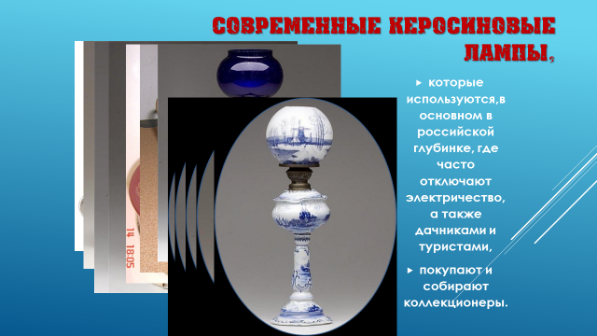 Впрочем, «потомка» изобретенной Яном Захом и Игнацием Лукасевичем безопасной керосиновой лампы (правда, несколько видоизмененную, но не так, чтобы и очень) до сих пор можно встретить в сельских магазинах хозяйственных товаров, на дачах и в домах сельских жителей (особенно в горных районах), в основном в российской глубинке.Керосиновые лампы сейчас используются там, где нет электричества, в качестве аварийных, на случай отключения электроэнергии, а также туристами. Покупают и собирают лампы коллекционеры.